桐城法院巡回法庭开进村委会4月22日下午，桐城市人民法院刑事审判庭在文昌街道官桥村村部公开开庭审理了一起开设赌场罪案件，来自周边的村干部及村民在“自家门口”旁听了庭审。被告人叶某明、郑某许、叶某平涉嫌犯开设赌场罪，桐城市人民检察院向法院提起公诉。审理过程中，审判长了解到被告人叶某明身患尿毒症等疾病，行动不便，身体虚弱。本着为民服务的意识，贯彻落实“一改两为”精神，审判长当即与检察院、被告人及其辩护人进行了沟通，最终选择将法庭设在被告人所在的村部召开庭审，极大方便了被告人参加诉讼，也保障了其诉讼权利。    在审判长的主持审判下，整个过程严格按照法定程序进行，法庭虽设在村部但不失庄严。面对公诉机关的指控，被告人及其辩护人均发表了意见，充分保证了被告人法定权益。这场特殊的庭审，旨在以案释法，不仅充分彰显了违法必究、执法必严的公心，更突出呈现了司法为民、公正司法的决心。                       （赵文生、蔡昌）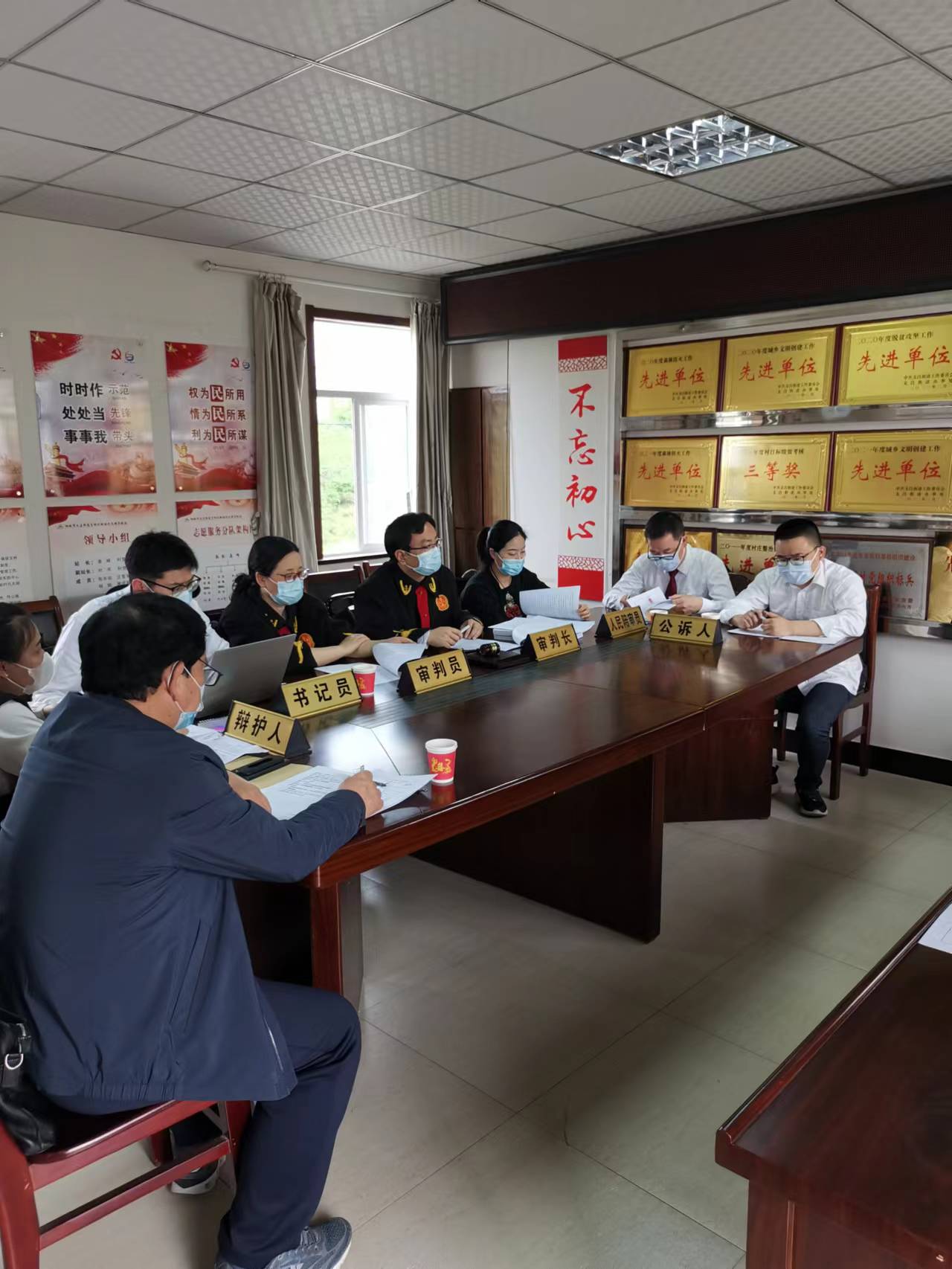 